Réunion du 28 septembre 2019 – Ordre du jourPoints à traiter dans les « divers »Approbation du PV de la réunion précédenteDates des réunions 2020Situation financièreBilan des activités de juillet-août  Collaboration avec le RTBFBilan de la journée de l’astronomie du 21 septembre à l’ORBCommandes groupées et partenariatsActivités fin 2019 et 2020 (stages, conférences, animations)DiversRendez-vous : 28 septembre 2019 à 10h00 précises Best Western - Les 3 ClésChaussée de Namur, 17B - 5030 Gembloux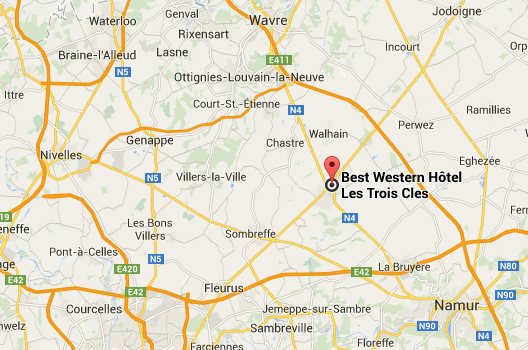 Téléphone : 081 61 16 17